Khateeb.353697@2freemail.com 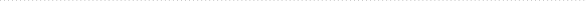 Personal Info.	Profile	Dedicated as an IT Technical Support & ERP Developer. Well-versed in analyzing, mitigating risk and finding cost-effective solutions. Excels at boosting performance and productivity by establishing realistic goals and enforcing deadlines.Education	Bachelor of Computer & Information Systems	Sudan University of science and Technology, Khartoum, Sudan	Graduated March 2015 with an honor degree.Skills	

Certifications		Bachelor Degree in Computer & Information System (March 2015).ITIL ® Foundation (June 2016).Courses		 OpenERP Odoo Basic Technical (May 2015).Experience	Technical Support, Website Admin, Hayder A. Ali Architects Co.,      Khartoum- Sudan (April 2016 – February 2017).   (Outsourced)Technical Support and Hardware Maintenances, for all Company Utilities.Network Troubleshooting and Mail Server Configuration in company.Website Administration and Control.ERP Specialist, Technical Support, Vision Valley Co.,	Khartoum, Sudan (Jan 2014 – Mar 2016).
SAP Technical Support (SAP Business One).SAP Service Desk Support (SAP Business One).SAP Technical Development on Work Flows, Custom Modules (SAP Business One).Odoo (OpenERP) System Analysis & Design.Odoo (OpenERP) System Development (Technical & Functional).Odoo (OpenERP) System Implementation.Help Desk Management (Technical Support). *Worked as a trainee until Mar 2015 then employed as ERP Specialist in Mar 2015 after graduation.Call Center Agent, IT Technical Support, IT Trainee, Canar Telecommunication Co.,    Khartoum, Sudan (Feb 2012 – Mar 2012).Call Center Technical Support agent for Both customers and Company.Help Desk & Service Desk Support.IVR System Configuration.IT System administration (Windows Server 2008).
ProjectsRam Energy Project (Client of Vision Valley Co.):
1- Responsible of delivering requirements and customized reports to the client
2- Initiating and Developing Training and HR modules to the client.
3- Modifying and customizing OpenERP "Odoo" ERP System for the Company.
4- Issue Tracking and handling of the Current modified ERP system.
5- Technical and Functional Support for ERP System to the Company.SAP System Implementation for Vision Valley Co. (Vision Valley Co.):
1- Service Desk & system Implementation for SAP Business One.
2- Maintenance and Troubleshooting for the SAP Business One System for the company.
3- Local Server Administration for SAP Business One.
4- License and Authorization Management of SAP Business One.
4- Development of the SAP business One SDK integration with Visual Studio to create modules and workflows for the company.  HobbiesElectronic Devices Tinkering.Game Developing.Desert Camping.Date and Place of Birth11th of May 1992 - Riyadh, KSA.NationalitySudanese.LanguagesArabic (Native) -  English (Advanced).Soft SkillsIT SkillsStrong CommunicationWeb Programming:HTML5, CSS3, Java Script, XML, ASP.NETTeam WorkApplication Programming (OOP):Java, JavaScript, C# .NET, C, Python.Work under pressureMicrosoft Office 365 Application: PowerPoint, Visio, Word, Excel, AccessCreativity and problem-solvingMicrosoft OS:Windows (XP,7,8,8.1,10), Windows Server 2012 (Active Directory, Networking).Time managementLinux OS:Ubuntu, Red-hat FlexibilityERP Applications:OpenERP (7,8,9 - Odoo), SAP Business One.Full commitment to workDatabase Application:MySQL, Oracle Database (10,11g), PostgreSQL, Microsoft SQL.Meeting deadlinesOther Applications:Cisco Jabber, TeamViewer, Windows RD